РЕЗЮМЕ ВЫПУСКНИКА ИНЖЕНЕРНО-ЭКОНОМИЧЕСКОГО ФАКУЛЬТЕТАІ. Общие сведения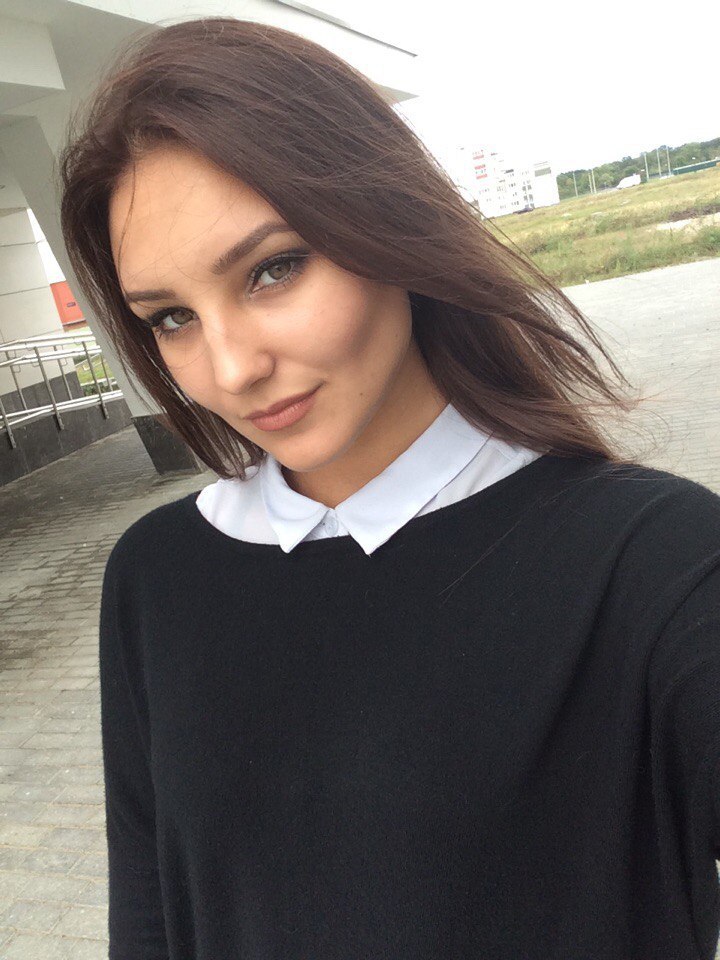 *По желанию выпускника, для открытого представления в сети интернет.ІІ. Результаты обученияІІІ. СамопрезентацияФамилия, имя, отчество   Золотарёва Дарья ВладимировнаДата рождения/гражданство10.04.1998 // белорускаФакультетИнженерно-экономическийСпециальностьЭкономика и управление на предприятииСемейное положениеНе замужемМесто жительства (указать область, район, населенный пункт)г. ГомельE-maildashka@imail.ruМобильный телефон+375298206365Skype*−Основные дисциплины по специальности, изучаемые в БГТУДисциплины курсового проектирования1. Экономическая теория2.Экономика организации 3. Менеджмент4. Анализ хозяйственной деятельности5. Инвестиционное проектирование6. Внешнеэкономическая деятельность7.  Бухгалтерский учет8. Организация производства9. Технология и оборудование лесозаготовительного производства10. Технология деревообрабатывающего производстваМакроэкономика МенеджментТехнология и оборудование лесозаготовительного производстваЭкономика организацииАнализ хозяйственной деятельностиИнвестиционное проектированиеОрганизация трудаСредний балл по дисциплинам специальности7,0Места прохождения практикиФилиал УО БГТУ «Негорельский учебно-опытный лесхоз»,, ОАО «Минскпроектмебель», ГЛХУ «Мозырский лесхоз»Владение иностранными языками (указать язык); наличие международных сертификатов: ТОЕFL, FСЕ/САЕ/СРЕ, ВЕС и т.д.Английский язык (средний уровень)Дополнительное образование (курсы, стажировкидр.)Компетенции по использованию современных программных продуктовMS Office (Word, Exсel, PowerPoint) (хороший уровень пользования) Научно-исследовательская работа(участие в проектах,конкурсах, конференциях и т.д.)Стажировки/Опыт работы−Жизненные планы, хобби и планируемая сфера деятельностиУчастница вокально-танцевального ансамбля «Рунь» (в качестве танцора).Планируемая сфера деятельности – финансовая.Личные качестваИсполнительность, ответственность, трудолюбие, коммуникабельность, организованностьЖелаемое место работы (область/город/предприятие)г.Минск